       ขอเชิญร่วมถวายผ้าป่าสามัคคี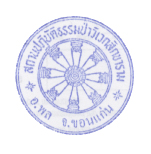 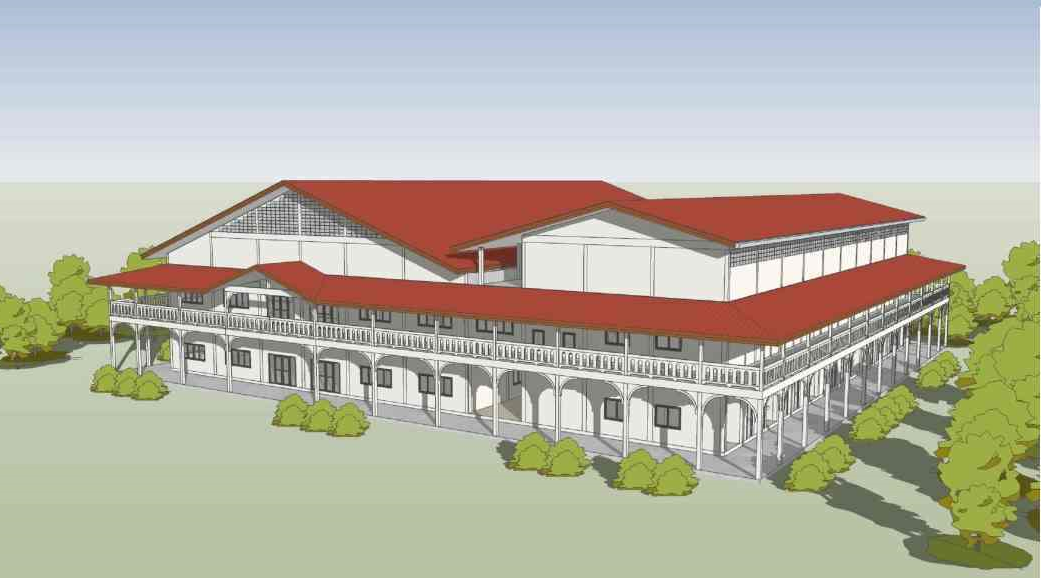    สร้างศาลาปฏิบัติธรรม ที่พัก  และห้องน้ำณ สถานปฏิบัติธรรมป่าวิเวกสิกขาราม  อ.พล  จ.ขอนแก่น	วันอาทิตย์ที่ ๑๓ กุมภาพันธ์ พ.ศ. ๒๕๖๕  เวลา ๑๑.๐๐ น.       เนื่องในโอกาสช่วงเทศกาลวันมาฆบูชา ซึ่งเป็นวันสำคัญที่พระพุทธเจ้าได้ประชุมสงฆ์  และแสดงโอวาทปาฏิโมกข์  การไม่ทำบาปทั้งปวง  การทำกุศลให้ถึงพร้อม  การทำจิตให้ผ่องใสปราศจากโลภโกรธหลง  ด้วยเหตุนี้จึงขอเชิญพุทธบริษัททุกท่านบำเพ็ญกุศล ทาน ศีล ภาวนา ที่บ้าน  และร่วมเป็นเจ้าภาพสร้างศาลาปฏิบัติธรรมรวมใจสามัคคี น้อมถวายเป็นพุทธบูชา        ขออานุภาพสมเด็จพระพุทธเจ้าองค์ปฐมสิขีทศพลที่ ๑  พระพุทธเจ้าทุกพระองค์  พระปัจเจกพุทธเจ้าทุกพระองค์ พระรัตนตรัย  และอำนาจบุญกุศลที่ท่านได้ทำในครั้งนี้  ขอให้ทุกท่านมีความเจริญทั้งทางโลก ทางธรรม พ้นจากกองทุกข์  เข้าถึงพระนิพพาน  ภัยอันตรายทั้งปวงและโรคระบาดโควิด-19 สลายไป  ขอให้บ้านเมืองสงบ  ให้ประชาชนทุกท่านมีสัมมาทิฏฐิ  มีความสามัคคีกัน.                                      คณะพุทธบริษัทสมเด็จพระพุทธเจ้าองค์ปฐมสิขีทศพลที่ ๑กำหนดการวันที่  ๑๒ – ๑๖ ก.พ. ๖๕ ร่วมปฏิบัติธรรมในโอกาสวันมาฆบูชา(ทั้งที่วัดและที่บ้าน)วันที่  ๑๒ ก.พ. ๖๕ เวลา 16.00 น. พิธีบวงสรวงพระวันอาทิตย์ที่  ๑๓ ก.พ. ๖๕  เวลา  ๐๙.๐๐ น. ตั้งกองผ้าป่าสามัคคีสร้างศาลาปฏิบัติธรรมรวมใจสามัคคี                                     เวลา ๑๑.๐๐ น. ถวายภัตตาหารเพล ถวายผ้าป่าสามัคคีฯ (ผู้แทนที่อยู่วัดถวาย)                                  กรวดน้ำอุทิศบุญกุศล  ให้ญาติทุกภพทุกชาติ เจ้ากรรมนายเวร เปรต สัมภเวสี                                  เทวดา พรหม  ทั้ง ๓ โลก และอธิษฐานขอพรพระ(ถ่ายทอดสดออนไลน์ เริ่ม ๑๑.๓๐ น. แสดงธรรม  เสร็จแล้วถวายผ้าป่า กรวดน้ำอุทิศ ขอพรพระ)     วันมาฆบูชาที่ ๑๖ ก.พ. ๖๕    เวลา 20.00 น. หลังทำวัตร แสดงธรรมเทศนา                                               (ถ่ายทอดสดทางออนไลน์)                                                                          หมายเหตุ  ท่านที่ไม่สามารถมาร่วมงานได้   สามารถโอนปัจจัยเข้าบัญชี   1.พระวิชัย ศิริผลหลาย  ธ.ทหารไทย  สาขาบ้านไผ่  เลขที่ 384-2-38156-22.พระวิชัย ศิริผลหลาย  ธ.ไทยพาณิชย์  สาขาเมืองพล  เลขที่ 792-213143-4     และกรุณาแจ้งให้ทราบด้วย  เพื่อจะได้นำปัจจัยเข้ากองผ้าป่า  ที่เบอร์โทรแม่ชีรุ่ง 08-4603-0946